DESIGN OF STRUCTURES			   		       Quiz No. 3 (Data Sheet)Part – A)   Fill in the blanks with appropriate answers: 	     			All gravity loads are basically __________________ generated due to mass contained in a volume.Mechanism and path must be found to transfer loads to the _______________ through a Medium.Load Sharing is ________________ proportional to stiffness. Design Strip consist of ____________________ The deflected surface of a one way slab is primarily one of __________________In one-way slab, the main reinforcement will be in __________ direction and the shrinkage & temperature reinforcement will be in _____________ direction.Both the flat slab and flat plate floors are characterized by the _________ of beams along the interior column lines.In flat plate floors, the shear strength is obtained by the embedment of multiple-U stirrups or structural steel devices known as ____________________Relatively, flat plate slabs are ___________ suitable for larger panel size or heavier loading than flat slabs.An elastic analysis (such as by the equivalent frame method) must be used for ____________ load even if the floor system meets the limitations of the direct design method for ____________ load. The total factored static moment, which states that, Absolute sum of positive and average negative factored moments in each direction shall not be less than M0 = __________________________Total Factored Static Moment in Flat Slabs M0 = __________________________It should be realized that the code provisions are based on a combination of _____________________The moment of inertia of a flanged beam section about its own centroidal axis Ib = For slabs supported on beams, there must be an edge beam at discontinuous edges having a stiffness ratio  not less than ______________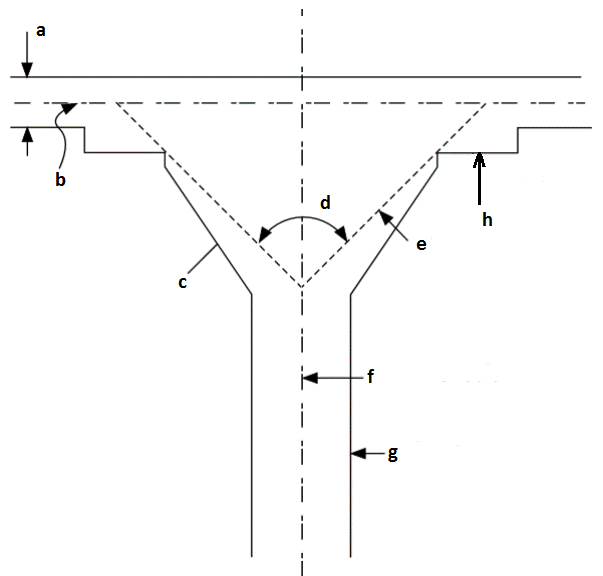 The minimum thickness of Slab Supported on Beams is _____________The minimum thickness of flat plate slab is  ___________ The minimum thickness of flat slab is  ___________  Label the components of Flat slab: a___________b _______________c _______________ d _________________ e___________________f _______________ g _________________ h ___________________The diameter of the column capital is usually about ___________% of the average span length between columns.The projection of the drop panel below the slab must be at least _____________ of the slab thickness outside of the drop.When a qualifying drop is used, the minimum thickness has been reduced by ____________% from the minimum when a drop is not used.If the ratio of dead load to live load is higher, the effect of pattern loadings will be _____________The column strip takes a ____________ share of the negative longitudinal moment than the positive longitudinal moment.The critical section for two way shear is located so that its periphery bo is at a distance ___________ outside a column, concentrated load, or reaction.As in beams, this critical section of width bw times the effective depth ‘d’ is located at a distance _______ from the face of the equivalent square column capital or from the face of the drop panel.Part – B Describe the Limitations of Direct Design Method. 